Materialliste Schuljahr 2019/2020Klasse 1/2b - Jahrgangsstufe 2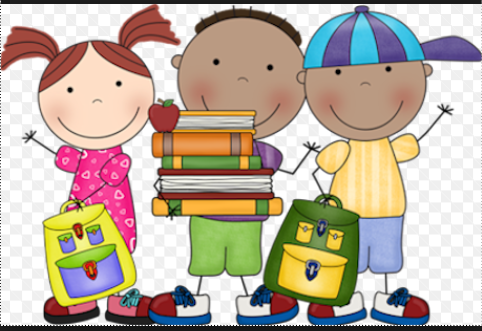 Folgende Arbeitsmaterialen benötigt Ihr Kind:… 	1 linierten Block (Lineatur, 2. Klasse)… 	1 karierten Block (Lineatur, 2. Klasse)… 	1 Malblock DIN A5… 	1 Malblock DIN A3… 	1 Hausaufgabenheft… 	1 Malkasten mit Becher, dazu 3 Borstenpinsel und
	3 Haarpinsel in verschiedenen Größen… 	1 Ordner DIN A4 (2-lochig)… 	und natürlich wieder 1 Federmäppchen mit Inhalt, Kleber,
	Spitzer und SchereBitte kontrollieren Sie auch die Sportkleidung und die Haus-schuhe, damit beides am 1. Schultag mitgebracht werden kann.Alle restlichen Hefte und Mappen sowie benötigte Arbeits-
hefte werden von der Klassenlehrkraft besorgt.